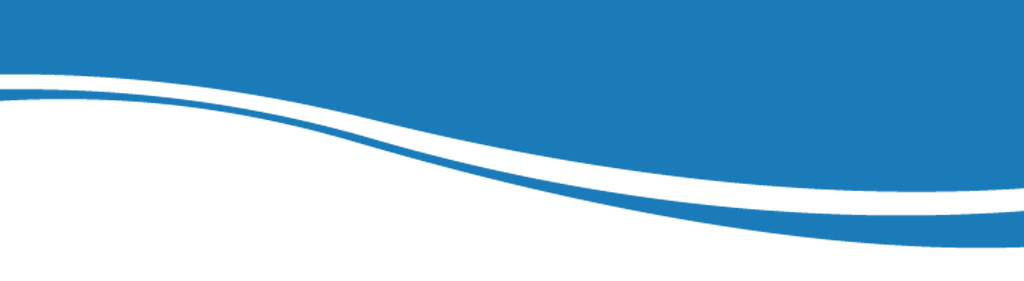 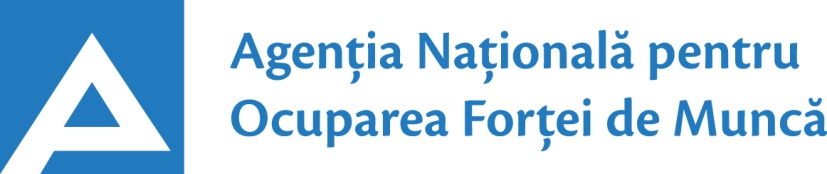                       www.angajat.md05.02.201824.01.2017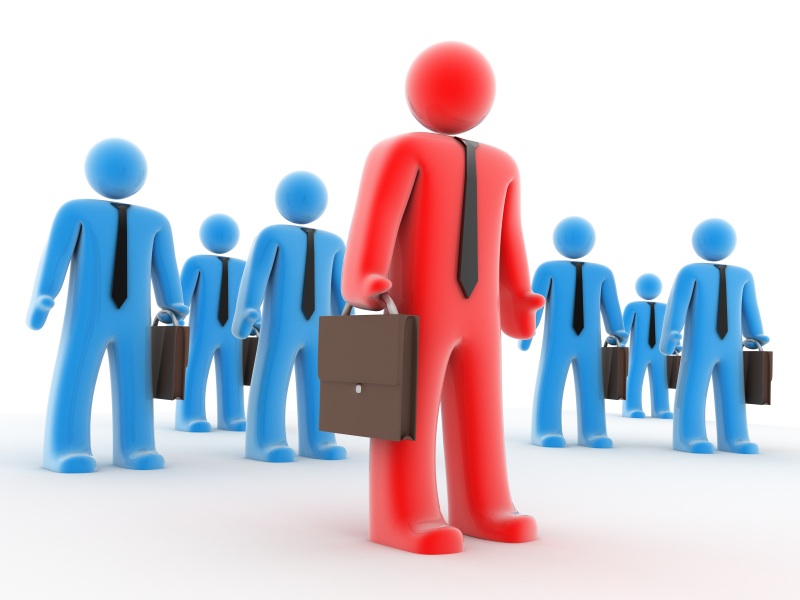 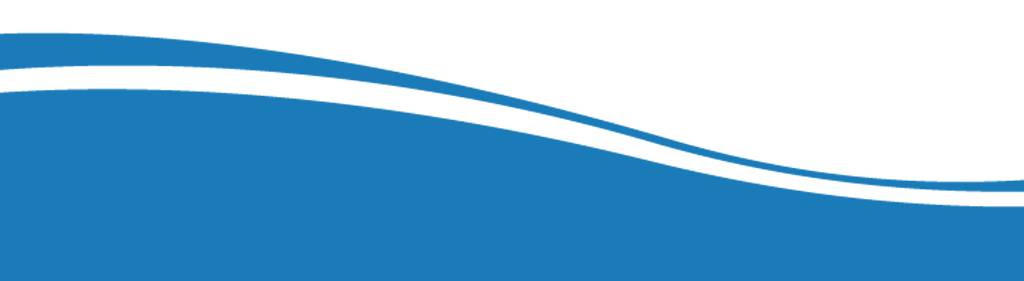 Conform bazei de date a Agenţiei Naţionale pentru Ocuparea Forţei de Muncă la data de 05.02.2018  erau în evidenţă 8939 locuri de muncă vacante. În aspect teritorial, numărul locurilor de muncă vacante, disponibile în fiecare agenție, constituie: Pentru persoanele cu nivel de instruire superior şi mediu de specialitate sunt disponibile 2010  locuri de muncă vacante, constituind cca 22% din numărul total de locuri vacante: Pentru persoanele cu nivel de instruire secundar profesional și pentru muncitorii necalificați, Agenţia Naţională pentru Ocuparea Forţei de Muncă oferă 6929 locuri de muncă, ce constituie 78% din numărul total de locuri de muncă vacante:Sunt oferite următoarele locuri de muncă pentru muncitori necalificaţi:	Persoanele aflate în căutarea unui loc de muncă, se pot adresa agenţiilor teritoriale pentru ocuparea forţei de muncă sau pot accesa Portalul pieţei muncii: www.angajat.md, unde sunt postate locurile vacante oferite în fiecare raion, pe profesii.  Prezentul buletin este elaborat în concordanță cu „Clasificatorul ocupaţiilor din Republica Moldova (CORM 006-14)”, aprobat prin ordinul Ministerului Muncii, Protecției Sociale și Familiei nr.22 din 03.03.2014.AOFMLocuri vacanteAOFMLocuri vacanteChişinău3762Hânceşti89Bălți 832Şoldăneşti81Floreşti429Criuleni77Străşeni354Briceni68Cahul329Căuşeni68Ungheni290Drochia57UTA Găgăuzia268Ocniţa50Ialoveni235Teleneşti48Călăraşi221Basarabeasca46Orhei211Glodeni46Râşcani206Rezina44Anenii Noi192Edineţ42Soroca144Taraclia35Nisporeni137Cantemir34Sângerei130Făleşti31Ştefan Vodă127Dubăsari26Leova112Dondușeni9Cimişlia109OcupațiiLocuri vacanteTotalDin care:Inspector 346inspector inferior patrulare – 88agent de intervenție pază de ordine - 84inspector (superior, principal) – 64ofițer de sector – 47ofițer urmărire penală – 34inspector de poliţie – 29Specialist în domeniul sănătății334asistent medical – 144medic specialist – 125medic medicină generală – 15farmacist –10felcer – 9laborant-farmacist - 8asistent medical de familie - 7logoped – 4medic de familie – 4maseur – 3laborant chimist – 3medic veterinar - 2Specialist în activitatea financiară, economică sau comercială202contabil – 78contabil-șef – 34agent de asigurare – 22economist – 16ofițer bancar – 16agent de comerț -8agent de vânzări – 8specialist bancar – 6consultant bancar – 5specialist în probl.perceperii fiscale – 4agent de aprovizionare – 3auditor intern – 2Inginer, tehnician  181inginer (alte ramuri) – 36tehnician reţele de telecomunicaţii – 26tehnician – 21inginer tehnolog – 20inginer-proiectant – 12inginer cadastral – 11inginer electrician - 8inginer-programator – 7proiectant inginer-electronist – 7energetician șef – 5maistru constr.civile,industr și agricole – 5arhitect - 4inginer construcții civile, industriale – 4inginer mecanic – 4inginer în telecomunicaţii – 4inginer-electronist – 4electronist – 3inginer chimist – 2bioinginer medical - 2Specialist în învățământ160educator învăţământ preşcolar/primar –41profesor învăţământ liceal/postliceal – 27maistru-instructor/instructor – 14traducător – 13profesor  învăţământ gimnazial/primar – 12profesor în învățământul profesional – 12profesor în instituţiile învăţăm. artistic – 11conducător muzical – 7psiholog – 6metodist – 5bibliotecar – 5pedagog social – 3profesor antrenor de sport – 2profesor universitar - 2Specialist(consultant,inclusiv superior, principal) in autorități publice102Manager/marcheting79manager în alte ramuri – 32manager (în serviciile  de marketing) – 17manager în comerţ – 10specialist marcheting – 6asistent manager – 6manager(servicii de informaţii şi reclamă)-5brand manager – 3Asistent social/lucrător social64Maistru (diverse domenii)25Tehnolog/tehnolog principal24Electrician secție/sector24Expeditor21Programator/ programator software19Mecanic (diverse domenii)19Şef echipă specializată16Director (diverse domenii)15Secretară/dactilografă14Consultant (diverse ramuri)14Jurisconsult11Șef secție (diverse domenii)10Șef manevră9Şef poştă8Director (diverse domenii)8Șef de sector (diverse domenii)7Specialist resurse umane6Designer mobila6Asistent judiciar6Controlor6Secretar administrativ5Administrator(diverse ramuri)5Specialist în relații publice5Alte ocupații259Lucrători în industria textilă și confecții2368cusător (industria ușoară/confecțiilor) – 2010confecționer articole de marochinărie – 249încheietor (tricotaje) – 56țesător – 18asamblor articole de marochinărie – 12croitor – 11termofinisor confecții – 7confecţioner articole din piele – 5Lucrători calificați în întreprinderi industriale653electrogazosudor/sudor – 205controlor calitate – 75electromontator – 44montantor subansable – 42lăcătuș instalator tehnică sanitară – 32legător filoane, cabluri şi conductori – 29asamblor – 21lăcătuș – reparator – 21lăcătuș mecanică fină – 20lăcătuș-electrician – 19lăcătuș la repararea materialului rulant – 16asamblator articole din hârtie – 13cizmar-confecționer încălţăminte – 12electromecanic ascensoare – 12extractor – 11lăcătuș la lucrările de asamblare mecanică - 11rihtuitor fețe de încîlțăminte – 10lăcătuș mecanic - 9șlefuitor – 8strungar  – 8vopsitor articole metalice - 8lăcătuș la asamblarea construcțiilor metalice -7finisor articole - 6montator echipament de telecomunicații -5puitor bobine – 5lăcătuș la rețelele de apeduct și canalizare – 4Operatori, aparatişti, maşinişti la instalaţii și mașini 535operator în sectorul de producție – 195operator la banda rulantă – 90operator la telecomunicații – 52operator la mașinile de prelucrat lemn - 38operator la calculatoare electronice şi reţele – 38operator la mașinile cu comanda program num. – 27operator ghișeu bancă – 22operator vânzări prin telefon – 14operator introducere,validare si prelucrare – 10operator la linie în industria alimentară  - 10operator la instalațiile de uscat – 10operator la linia de producere a înghețatei – 10mașinist la buldozere – 7mașinist la macarale/automacarale – 6operator de inter viu sondaje sociologice – 4operator la stația de distribuire a gazelor – 2Hoteluri şi restaurante396bucătar/bucătar șef  – 175cofetar  – 58chelner (ospătar) – 52brutar  – 51barman – 26patiser – 18modelator/preparator de aluat – 16Lucrători în domeniul vânzărilor356vânzător produse alimentare/nealimentare  – 187casier  – 118bufetier – 39magaziner – 12Transport şi telecomunicaţii285conducător auto (șofer) – 147montator cale ferată – 64lăcătuș auto – 31 muncitor rutier/feroviar – 21conducător troleibuz – 12mecanic auto – 6electrician auto – 4Lucrători în domeniul serviciilor personale185gardian public – 39santinelă – 29poştaş  – 23supraveghetor – 22frizer – 19incasator și cititor contoare electrice – 17	dispecer – 14manichiuristă – 9polițist – 8taxator – 5Lucrători în construcţii162dulgher – 52fierar-betonist – 19tâmplar – 19zugrav – 18pietrar-zidar - 15tencuitor – 12geamgiu – 10betonist – 7armator – 5placator cu plăci –5Lucrători calificaţi în agricultură, silvicultură, acvacultură, piscicultură 92viticultor – 59tractorist – 23săpător – 10Alte activități economice/ocupații517      MeseriaLocuri vacanteTotalMuncitor auxiliar462Îngrijitor încăperi de producție și serviciu135Muncitor necalificat la asamblarea şi montarea pieselor115Ajutor de educator112Muncitor necalificat în agricultură,silvicultură și grădinărit90Hamal68Infirmieră  64Bucătar auxiliar46Spălător veselă46Măturător42Femeie de serviciu40Puitor-ambalator 31Paznic 27Sortator 24Spălător  vehicule20Călcător20Dădacă 19Ambalator manual19